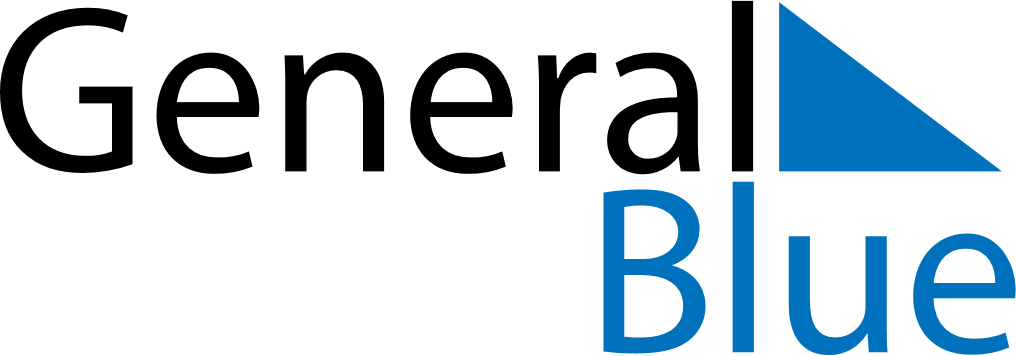 July 2028July 2028July 2028VietnamVietnamSUNMONTUEWEDTHUFRISAT1234567891011121314151617181920212223242526272829Remembrance Day3031